Género del sustantivo: MASCULINO y FEMENINOMasculino: fruto, árbol, día, planeta, poste, pan, arroz, amor, hijo, padre, amigo, novio, sol, continente, auto, deporte, mar*, océano, río, viento, calor, frío, carro, azúcar*Femenino: vida, amiga, mamá, plaza, piedra, democracia, guerra, mente, bondad, salud, playa, montaña, suerte, familia, hija, luna, Tierra, fuerza, belleza, mar*, azúcar*En español se utiliza el masculino plural para designar un conjunto de componentes iguales de ambos géneros.
Ej.: un amigo + una amiga → amigos, el niño + la niña → los niños
Esta regla es válida incluso cuando el masculino y el femenino son distintos.
Ej.: el padre + la madre → los padres, el actor + la actriz → los actoresEn general son masculinos:Los sustantivos terminados en –o:
Ej.: el amigo, el perro, el libro, el vientoLos sustantivos terminados en –or:
Ej.: el amor, el calor, el color, el sabor (con algunas excepciones como la flor)Los sustantivos terminados en -aje o –an:
Ej.: el coraje, el viaje, el capitánLos nombres de ríos, mares, océanos y montañas:
Ej.: el Sena, el Ebro, el Támesis, el Mediterráneo, el Atlántico, los Andes, el Everest (con algunas excepciones como la Noguera-Pallaresa)Los nombres de colores:
  Ej.: el azul, el verde, el amarillo, el naranja)Sustantivos masculinos terminados en -aSon masculinos y terminan en -a:Algunos sustantivos que designan una función ejercida por una persona de género masculino
Ej.: el curaLos nombres de origen griego que terminan en -ma
Ej.: el tema, el problema, el sistemaCiertos nombres como:
Ej.: el día, el mapaVolver al principioSustantivos femeninosEn general son femeninos:Los sustantivos terminados en -a
Ej.: la niña, la vaca, la mesa, la ventana, la camisaLos sustantivos que terminan en -dad, -tad y -ed
Ej.: la libertad, la verdad, la mitad, la paredLos sustantivos terminados en -ción, -sión, -zón, -dez o -iz
Ej.: la ración, la pasión, la razón, la honradez, la perdiz (con algunas excepciones como el corazón)Los nombres de las enfermedades terminadas en -tis
  Ej.: la otitis, la artritis, la colitisMuchos sustantivos terminados en -e
  Ej.: la torre, la clase, la calleLos nombres de las letras
  Ej.: la a, la be, la ge, la eñe, la jota)Sustantivos femeninos terminados en -oSon femeninos y terminan en -o:Algunos sustantivos que designan una función ejercida por una persona de género femenino
  Ej.: la sopranoAbreviaturas en -o de palabras que terminan en -a
  Ej.: la foto(grafía), la moto(cicleta)Ciertos nombres como:
  Ej.: la radio, la manoSustantivos invariables en masculino y en femeninoAlgunos sustantivos tienen la misma terminación tanto para la forma masculina como para la femenina:Los nombres terminados en –istaEj.: el/la artista, el/la tenista, el/la socialistaLos nombres que terminan en –nteEj.: el/la estudiante, el/la cantante, el/la amanteLos sustantivos gentilicios terminados en -í o –úEj.: el/la israelí, el/la iraquí, el/la hindúCiertos nombres como:Ej.: el/la atleta, el/la policía, el/la joven, el/la modelo, el/la maniquí, el/la profeta, el/la testigoNúmero del sustantivo:Permanece invariable: la/las tesis, la/las dosisSufijo –s: ríos, calles, camas, Sufijo –es: Colores, luces, cipreses, jabalíes (wild boar), bisturíes (scalpel), maníesSustantivosEn español se utiliza el sustantivo masculino plural para designar un conjunto de componentes iguales de ambos géneros.
Ej.: un amigo + una amiga → amigos, el niño + la niña → los niños
Esta regla es válida incluso cuando el masculino y el femenino son distintos.
Ej.: el padre + la madre → los padresSustantivos con plural regularSustantivos con cambio ortográfico en el pluralI.3.  Sustantivos invariables en singular y en pluralI.4.  Sustantivos con otras particularidadesUso de “ser”El español tiene dos verbos “ser” y “estar” allí donde otras lenguas tienen un solo verbo. 

El verbo “ser” se utiliza para expresar:Práctica Forme el plural de las siguientes palabras:ArrozFrijolIlusiónPapáDanésAnálisisPrótesisNaranjaNarizOjoForme el femenino de las siguientes palabras:HombreTigreAsistenteSaprissistaJefeDirectorProfesorPráctica del verbo ser/estar:■ ¿Tú eres Carlos?
□ No,   Juan.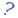 ■ ¿Cómo son los costarricense? 
□ Pues,   muy simpáticos.■ Soy de Santiago de Chile. 
□ ¿Sí? ¿   chileno?■ No somos españoles. 
□ ¿No? ¿De dónde   ustedes?■ ¿Sonalemanas?
□ No,   francesas.■ Sé que Ana es profesora, pero Laura... No sé. 
□ Las dos   profesoras en un instituto de Ciencias Naturales.■ ¿Y ustedes? ¿De dónde   ? 
□ Somos de Japón.■ Hablo muy poco español. 
□ Tranquilo, no   un problema.■ ¿Usted es profesor? 
□ Sí,   profesor de inglés.■ ¿Ustedes son colombianos? 
□ Sí,   de Bogotá.■ Carlos es taxista, ¿y Julio? 
□   mecánico.■ Soy amigo de Antonio Banderas. 
□ ¿En serio? ¿   amigo de Antonio Banderas?http://guiascostarica.info/acontecimientos/abolicion-del-ejercito/Abolición del EjércitoLas victorias militares por
si solas valen poco. Lo que
sobre ellas se construye es
lo que importa”José Figueres Ferrer,
Enero de 1949Cada primero de diciembre Costa Rica celebra uno de los acontecimientos más significativos de su historia, uno de los hitos más importante de su vida civilista en la búsqueda y consecución de la paz y la democracia: la abolición del ejército como institución permanente.El ejército hasta 1948 continúa manteniendo su presencia dentro de la organización del estado como una institución con fundamentos jurídicos y recursos económicos, que aunque escasos, siempre representaron una carga para el presupuesto nacional.Acto de abolición del ejército, en el antiguo cuartel Bellavista. El orador es Uladislao Gámez, Ministro de Educación Pública. 1º de diciembre de 1948.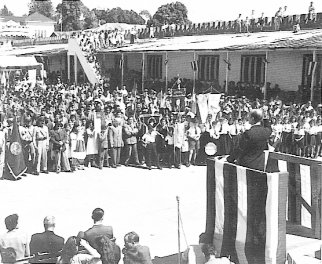 El 1º de diciembre de 1948, el General Figueres, victorioso en la guerra civil de ese año, disolvió el ejército en Costa Rica. En una emotiva ceremonia efectuada en lo que hoy es el Museo Nacional, de la cual fueron testigos, estudiantes, miembros del cuerpo diplomático y personalidades nacionales, el presidente de la Junta de Gobierno, José Figueres Ferrer, derribó de un mazazo unas piedras de un torreón del Cuartel Bellavista. Simboliza este hecho el fin de una era castrense y se iniciaba otra en la que la seguridad y la educación serían prioridades del gobierno.En 1949, no sin antes haber enfrentado un intento de golpe de Estado, la eliminación del ejército fue incorporada en la constitución de 1949. Esto permitió utilizar los presupuestos antes asignados al ejército en el desarrollo del aparato educativo principalmente.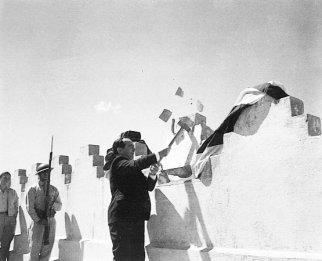 José Figueres Ferrer en el acto simbólico de abolición del ejército, dando un golpe con mazo a un muro del cuartel Bellavista, 1º de diciembre de 1948. Fotógrafo, Mario Roa.En el acta Nº 178, del 31 de octubre de 1949, aparece la aprobación del artículo constitucional que suprime el ejército como una institución permanente y crea la policía civil, para el resguardo del orden público.El 11 de ese mismo mes y año por decreto Nº 749, la Junta Fundadora de la Segunda República, traspasó el Cuartel Bellavista a la Universidad de Costa Rica para que allí se instalara el Museo Nacional.“El primero de diciembre de 1948, dí unos mazasos sobre un muro del Cuartel Bellavista, para simbolizar así la eliminación del vestigio del espíritu militar de Costa Rica en otro tiempo. Entregué el edificio para sede de un museo de antropología que hoy sigue irradiando cultura”. José Figueres FerrerSingularPluralSustantivos terminados en vocal átona
Ej.: casa, coche, turista, mano, bocacalle+ s

Ej.: casas, coches, turistas, manos, bocacallesSustantivos terminados en vocal acentuada (excepto -í)
Ej.: café, bebé, puntapié, menú+ s

Ej.: cafés, bebés, puntapiés, menúsSustantivos terminados en consonante o -y
Ej.: actor, reloj, árbol, girasol, gas, pan, rey, ley+ es

Ej.: actores, relojes, árboles, girasoles, gases, panes, reyes, leyesSustantivos terminados en -í (y algunos que terminan en -ú)
Ej.: iraní, israelí, colibrí, zulú, iglú+ es (o también + s)

Ej.: iraníes (o iranís), israelíes (o israelís), colibríes(o colibrís), zulúes (o zulús), o iglúes (o iglús)Algunos sustantivos (generalmente de origen extranjero) terminados en consonante
Ej.: ballet, frac, show, camping+ s


Ej.: ballets, fracs, shows, campingsSingularPluralSustantivos terminados en -z 
Ej.: pez, lápiz, paz, altavoz+ es (¡ojo!: z → c)
Ej.: peces, lápices, paces, altavocesSustantivos terminados en -és o -ús
Ej.: inglés, marqués, obús, autobús+ es (¡ojo!: pierden el acento)
Ej.: ingleses, marqueses, obuses, autobusesSustantivos terminados en -án, -én, -ín , -ón o -ún 
Ej.: alacrán, andén, delfín, camión, atún+ es (¡ojo!: pierden el acento)

Ej.: alacranes, andenes, delfines, camiones, atunesSustantivos cuyo acento cambia al cambiar el número
Ej.: régimen → regímenes, espécimen → especímenes, carácter → caracteresSustantivos cuyo acento cambia al cambiar el número
Ej.: régimen → regímenes, espécimen → especímenes, carácter → caracteresSingularPluralSustantivos terminados en –is 
Ej.: crisis, análisis+ Ø
Ej.: crisis, análisisSustantivos compuestos terminados en –s 
Ej.: paraguas, rascacielos, parabrisas, cumpleaños+ Ø

Ej.: paraguas, rascacielos, parabrisas, cumpleañosOtros sustantivos terminados en –s 
Ej.: atlas, virus+ Ø
Ej.: atlas, virusSingularPluralSustantivos que sólo tienen singular
Ej.: el caos, la eternidadSustantivos que sólo tienen plural
Ej.: las gafas, las tijerasSustantivos cuyo significado cambia según estén en singular o en plural
Ej.: la esposa / las esposas, el servicio / los serviciosSustantivos cuyo significado cambia según estén en singular o en plural
Ej.: la esposa / las esposas, el servicio / los serviciosCATEGORÍAEjemplosla hora¿Qué hora es? - Son las siete en puntola fechaEs martes 15 de octubrelos numeralesSomos cuatro hermanos
En la fiesta éramos cienla formaLa mesa es redondael tamañoSu piscina es enormela materiaEl reloj es de oroel colorLa camisa es rojael precioEsto es caro
¿Cuánto es? - Son diez eurosel sexoEs un hombre/una mujerla razaEl nuevo vecino es asiáticola nacionalidad, el origenMi amigo es peruano
Mi esposa es sevillanalas cualidades físicasMi novia es alta y rubiael carácterTu amigo es muy simpáticolas cualidades moralesEs muy sincerola profesiónMi primo es médicola clase socialSe nota que su familia es aristocráticala ideologíaEl gobierno actual es socialistala religión, la creenciaElla es católica y él es musulmán son católicos
Mi madre es muy supersticiosala manera de serEsta chica es muy espontáneala naturalezaEl problema es muy complicado
Su herida es bastante graveel destino de una cosa o acciónEs para ti
Si lo hago es por mí y no por élla propiedadEl libro es de Tomásla voz pasiva“El Quijote” fue escrito por Cervantes